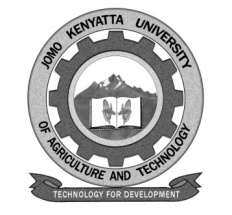 W1-2-60-1-6JOMO KENYATTA UNIVERSITY OF AGRICULTURE AND TECHNOLOGYUNIVERSITY EXAMINATIONS 2019/2020FOURTH YEAR FIRST SEMESTER EXAMINATION FOR THE DEGREE OF BACHELOR OF SCIENCE IN MEDICAL MICROBIOLOGYMMB 2402: MEDICALVIROLOGY IIDATE:  DECEMBER, 2019		                                                                   TIME: 2 HOURS   INSTRUCTION: 	ANSWER QUESTION ONE (COMPULSORY) AND ANY OTHER TWO QUESTIONSQUESTION ONE: 30 MARKSa.	Describe the factors that affect viral pathogeni mechanisms.	(6 marks)b.	Describe briefly the stages of viral replication.			(6 marks)c.	Describe how viruses can induce structural alterations in the host cell’s cytoplasm.									(6 marks)d.	Outline the various factors that determine viral tissue tropical.(6 marks)e.	Briefly describe the causes of direct cell damage and death from viral infection.									(6 marks)QUESTION TWO: 20 MARKSDiscuss the role of viruses in apoptosis during infection.QUESTION THREE: 20 MARKSDiscuss the pathogenesis of hepatitis B virus.QUESTION FOUR: 20 MARKSDiscuss the sequence of virus spread in the host.